MODULO “A”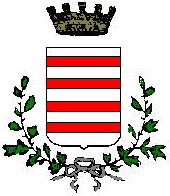 COMUNE DI BARLETTACittà della disfidaMedaglia d’oro al Valor Militare ed al Merito CivilePROT.N.	OGGETTO: AVVISO PUBBLICO DI SELEZIONE PER L’INDIVIDUAZIONE, FINALIZZATA ALLA NOMINA, DEL PRESIDENTE E DI DUE COMPONENTI DELLA COMMISSIONE GIUDICATRICE PER LA PROCEDURA DI GARA TELEMATICA PER LA VALUTAZIONE DELLE OFFERTE PRESENTATE PER REDAZIONE DELLA PROGETTAZIONE ESECUTIVA COORDINAMENTO DELLA SICUREZZA IN FASE DI PROGETTAZIONE DEI LAVORI DI ADEGUAMENTO SISMICO E MESSA IN SICUREZZA DELL'EDIFICIO SCOLASTICO DENOMINATO "MASSIMO D'AZEGLIO" ubicato in Barletta alla via XXIV Maggio - CIG: 8731589F2C - CUP: H97D18000750006DICHIARAZIONE SOSTITUTIVAresa ai sensi degli artt. 46, 47 e 48 del D.P.R. n. 445/2000  (Allegare fotocopia di un documento di identità personale valido ai sensi del DPR445/2000)Ilsottoscritto			                                                                                                                                            Natoa	Prov	,il		C.F.			residente nelComunedi		 Prov.	Via/Piazza			,e-mail	, pec		,  tel. ________________________________________prestante servizio presso_______________________________ in qualità di  (indicare la categoria professionale prevista dall’AVVISO)____________________________________________________C H I E D Edi partecipare all’AVVISO PUBBLICO DI SELEZIONE PER L’INDIVIDUAZIONE, FINALIZZATA ALLA NOMINA, DEL PRESIDENTE E DI DUE COMPONENTI DELLA COMMISSIONE GIUDICATRICE PER LA PROCEDURA DI GARA TELEMATICA PER LA VALUTAZIONE DELLE OFFERTE PRESENTATE PER REDAZIONE DELLA PROGETTAZIONE ESECUTIVA COORDINAMENTO DELLA SICUREZZA IN FASE DI PROGETTAZIONE DEI LAVORI DI ADEGUAMENTO SISMICO E MESSA IN SICUREZZA DELL'EDIFICIO SCOLASTICO DENOMINATO "MASSIMO D'AZEGLIO" ubicato in Barletta alla via XXIV Maggio - CIG: 8731589F2C - CUP: H97D18000750006CONSAPEVOLEdelle sanzioni penali previste dagli artt. 75 e 76 del DPR 445/2000, per le ipotesi di falsità in atti e dichiarazioni mendaci;DICHIARA ESPRESSAMENTE di essere in possesso dei requisiti previsti dall’AVVISO (punto 3) nell’ambito della seguente categoria professionale: _____________________________________________di essere in possesso, alla data di pubblicazione dell’AVVISO, della seguente specializzazione (SOLO PER I DOCENTI UNIVERSITARI): ______________________________________________________________________________________________________________________________di impegnarsi a presentare, in caso di selezione,  la documentazione prevista al punto 6) dell’AVVISO;di essere a conoscenza che, in caso di selezione, le sedute della Commissione potranno svolgersi in modalità remota mediante il portale https://teams.live.com/meet/;Altro_______________________________PRENDE ATTOche,aisensidell’articolo75delD.P.R.n.445del2000,qualoraemergalanonveridicitàdel contenuto della dichiarazione, il sottoscritto decade dai benefici eventualmente conseguenti al provvedimento emanato sulla base della dichiarazione nonveritiera;cheaisensidell’articolo76dellostessoD.P.R.ladichiarazionemendaceèpunitaaisensidel codice penale e delle leggi speciali inmateria.ALLEGAapprofondito curriculum vitae, in formato Europass, tale da consentire una compiuta  valutazione del percorso di studi e professionale del candidato;fotocopia di documento di identità in corso di validità;altro__________________________________data,		Infede	